Liste du matériel individuel demandé aux enfants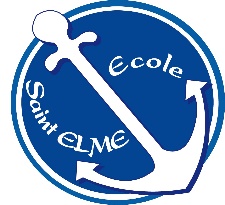 TROUSSEAUCLASSE DECOUVERTE PYRENEES Du 16 au 19 avril 2024  NOM : 		Prénom : 	Cette fiche trousseau est à mettre dans la valise/sac de votre enfant.Tous les effets personnels devront être marqués au nom et prénom de l’enfant.Linge de toiletteUn sac de couchageTrousse de toiletteUne serviette de tableUn vêtement de pluieDes bonnes chaussures pour la randonnéeUne autre paire de chaussures pour l’activité rafting (ou chaussons de surf)	Des chaussonsUn sac pour le linge sale2 enveloppes timbrées maximum avec les adresses précises déjà rédigées par les enfantsUn livre, une revue (maximum 3)Un petit jeu de société ou jeu de cartes pour la veillée jeuxDe la crème solaireMasques x 5 Facultatif : veilleuse et doudou.Un sac à dos avec le pique-nique et deux goûters pour le 1er jourUne casquette sera fournie par l’écoleSont interdits :Jeux vidéo, tablette numérique, mp3, téléphone portableBijoux et objets de valeur Bonbons et sodasArgent de poche Appareil photoL'école ne pourra pas être tenue responsable en cas de perte ou de détérioration.